Vedlegg 2.4: Resultater trinn 2 av simuleringene, flowtrajectories.Designalternativ 1 med 51cm modell av barn: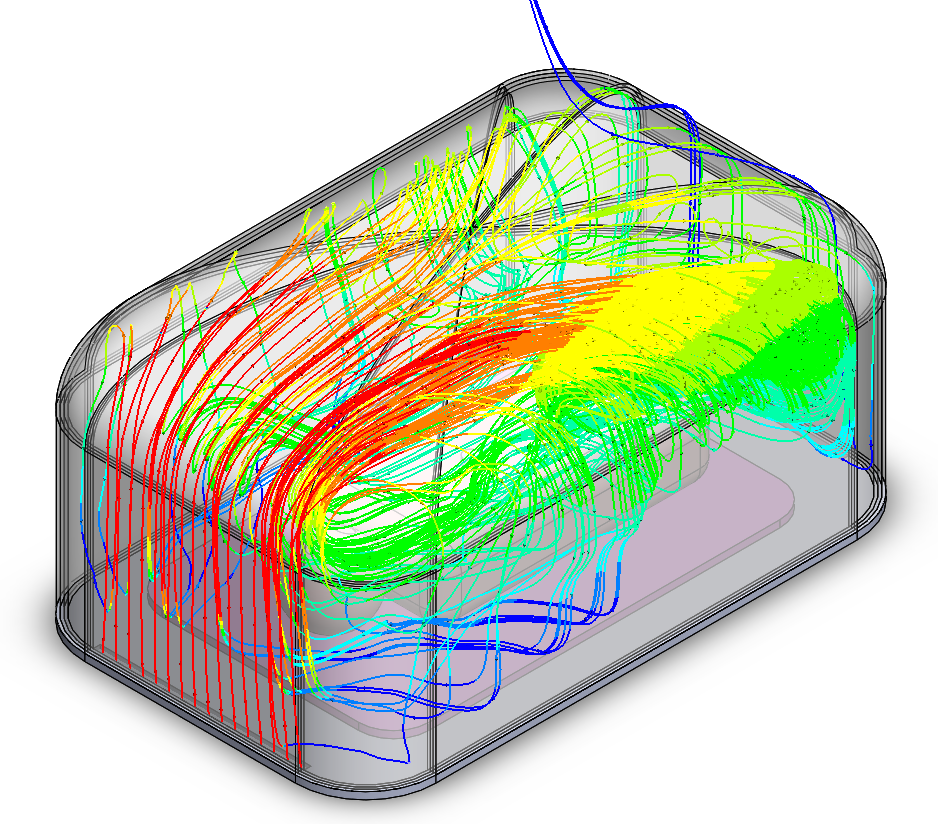 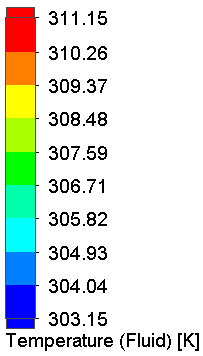 Designalternativ 1 med 32 cm modell av barn: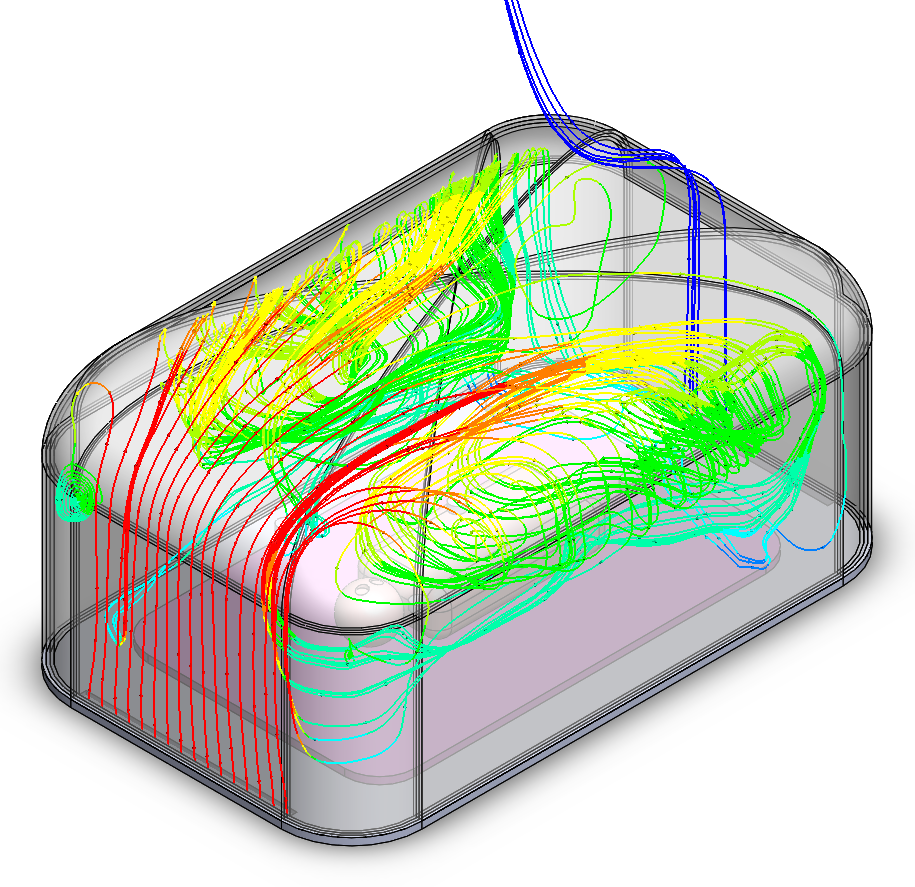 Designalternativ 2 med 51cm modell av barn: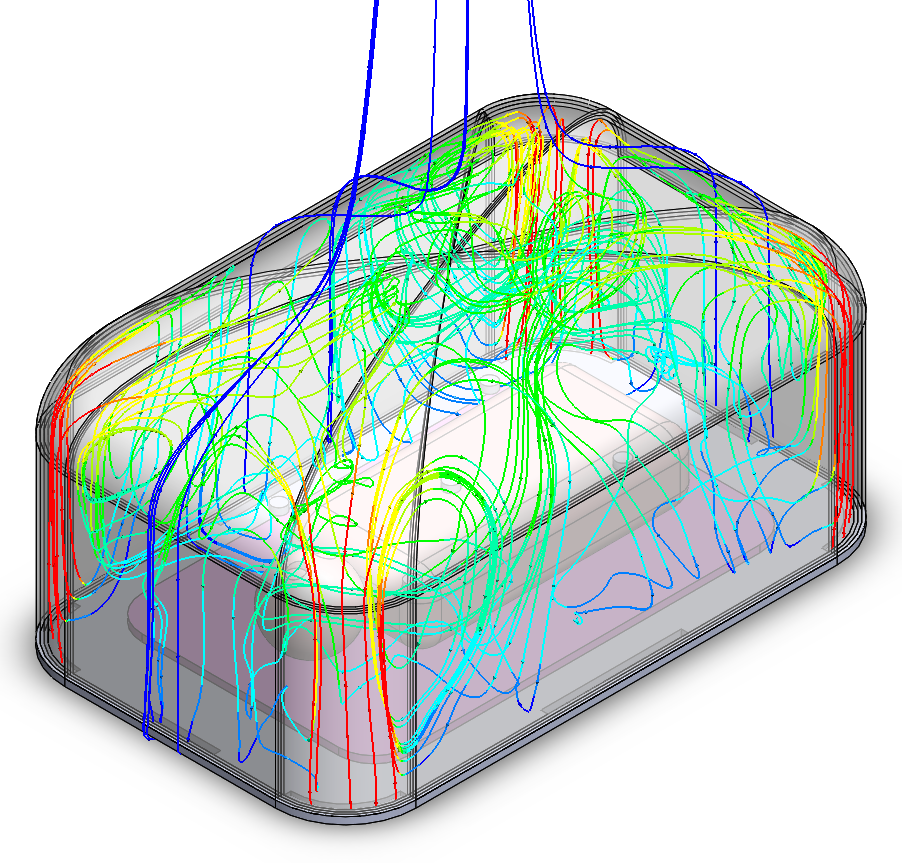 Designalternativ 2 med 32 cm modell av barn: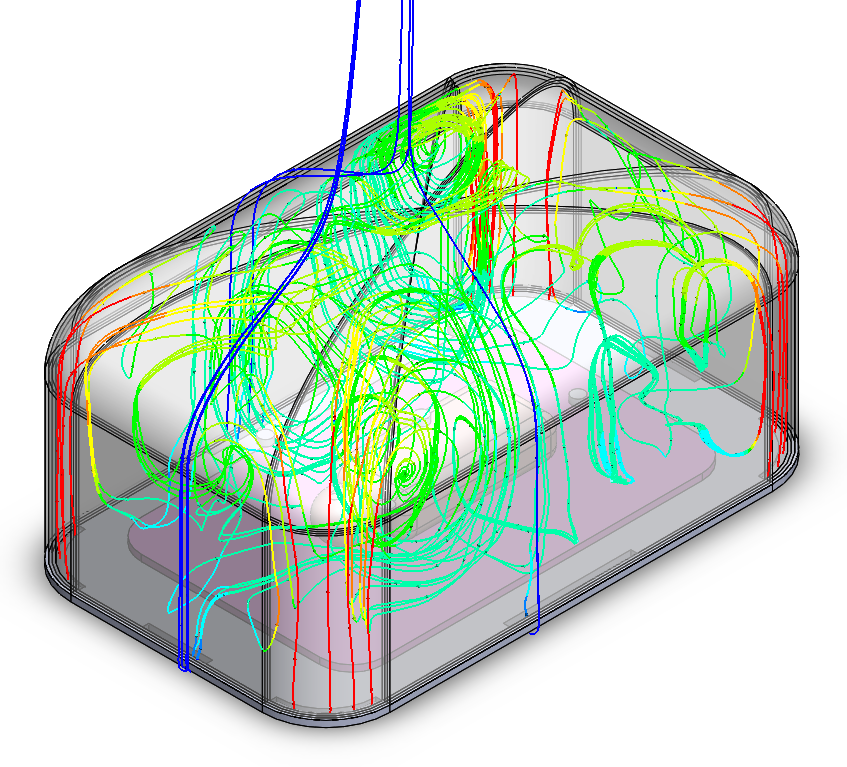 Designalternativ 3 med 51cm modell av barn: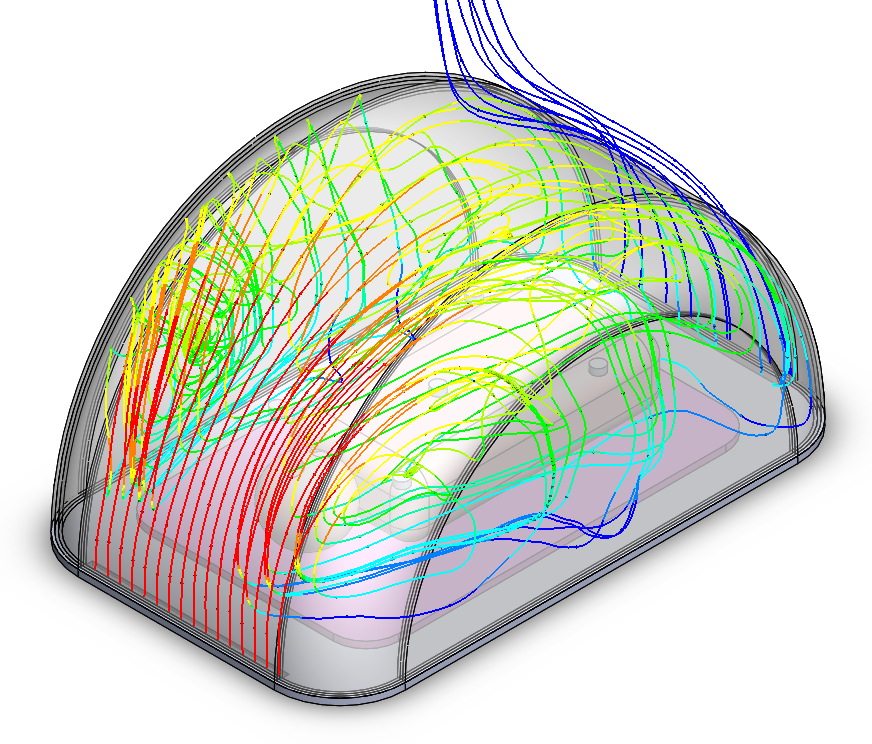 Designalternativ 3 med 32 cm modell av barn: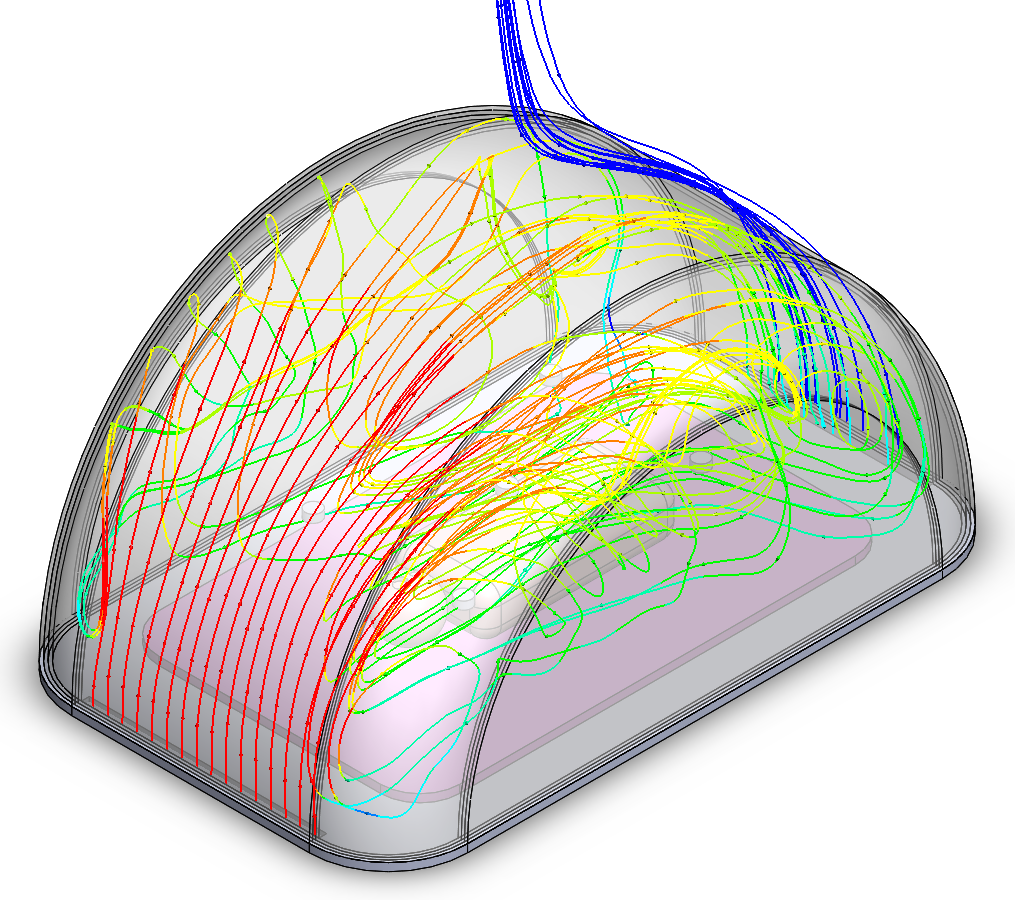 Designalternativ 4 med 51cm modell av barn: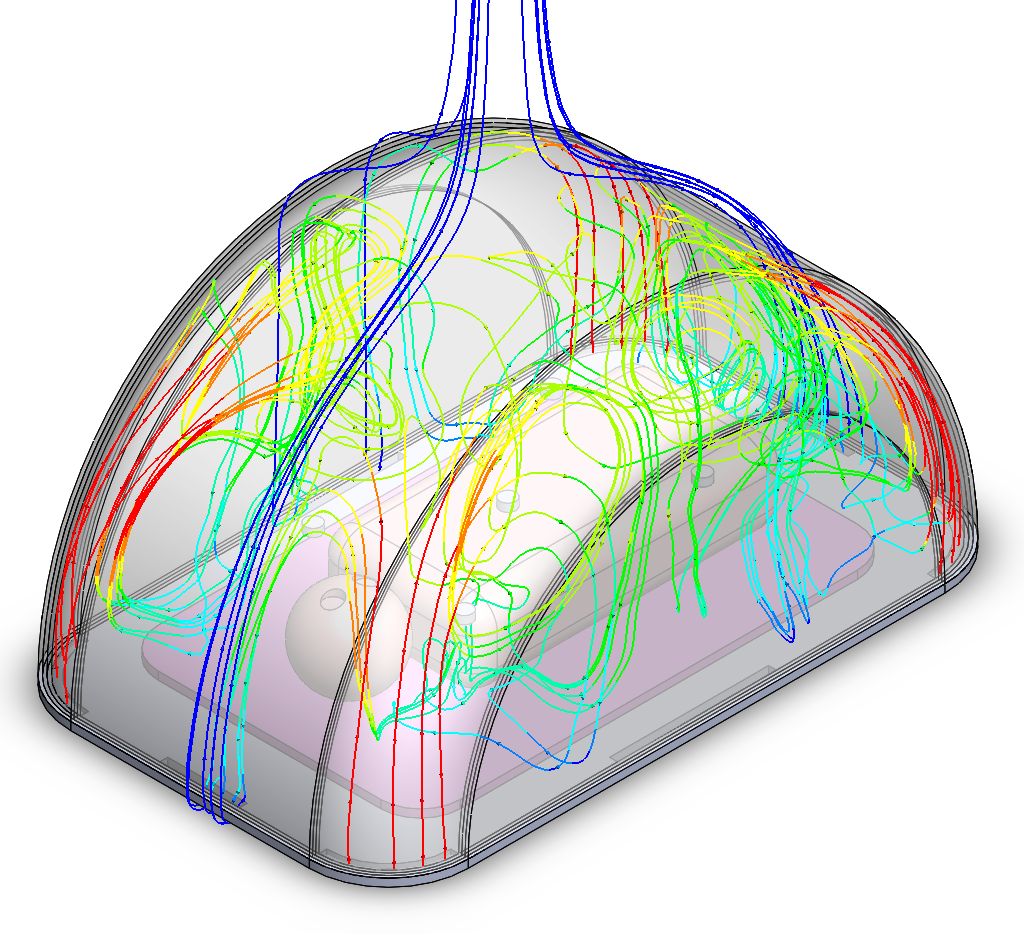 Designalternativ 4 med 32 cm modell av barn: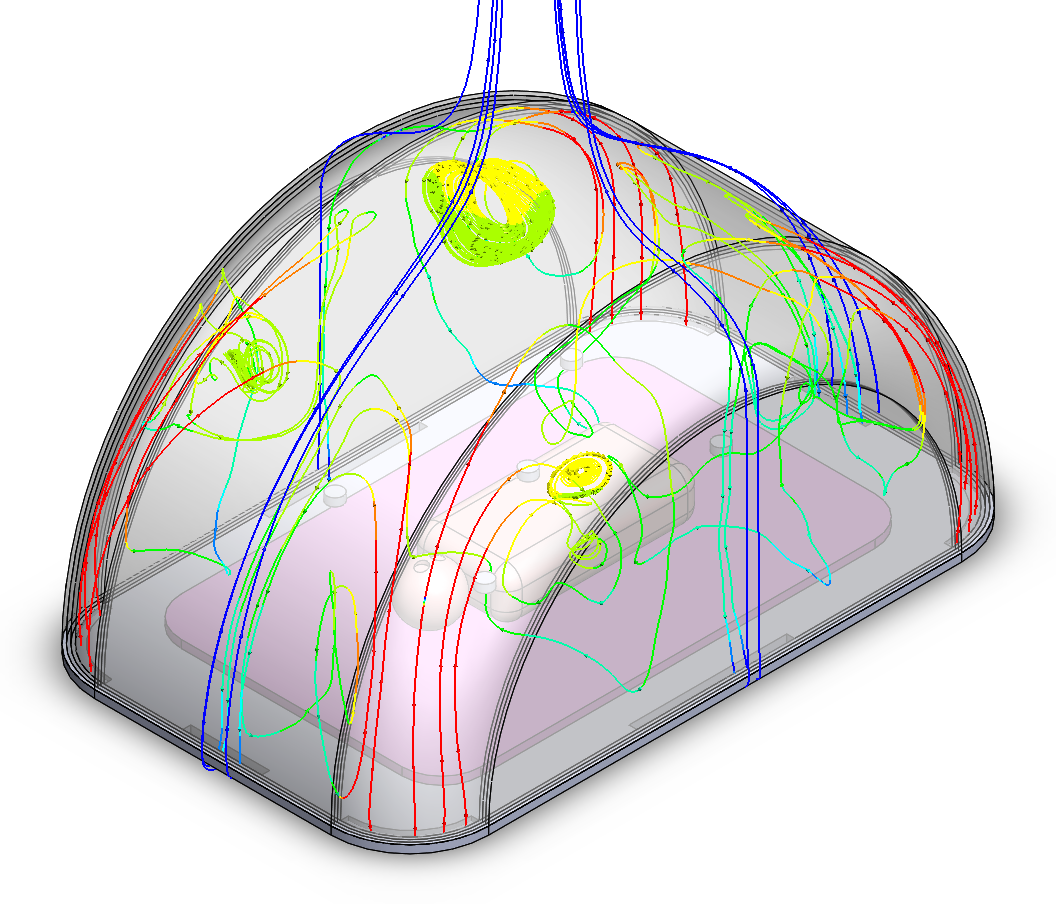 